GLEJENIE CHRBTA KNIŽNÉHO BLOKU      Ručne vyšité bloky glejíme jednotlivo v stĺpci . Vyšité bloky položíme medzi dve doštičky tak , aby lícovali presne chrbtom s hranami doštičky . Na doštičkách je makulatúrny papier proti priglejeniu .       Chrbty a hlavy knižných blokov musia byť v pravom uhle k ploche položeného bloku . Ľavou rukou silno pritlačíme hornú doštičku na bloky a štetcom natrieme chrbty stredne riedkym glejom . Po natretí chrbtov glejom prehladíme nosom kladivka naglejené chrbty , tým zatlačíme glej medzi zložky a ich povrch vyhladíme a potom novým pretrením štetcom odstránime prebytočný glej . Teraz urovnáme každý knižný blok sklepaním na litografickom kameni do pravého uhla .       Bloky uložíme na doštičku , aby uschli . Ak ukladáme zaglejený knižný blok do stohu , vysúvame chrbty striedavo proti sebe do hĺbky 1,5cm , aby lepšie vyschli a stoh zaťažíme . Nezaťažené knižné bloky schnú živelne a poruší sa kolmý tvar chrbta . 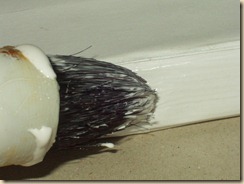 OREZÁVANIE KNIŽNÉHO BLOKU       Knižný blok orezávame výhradne na rezacom stroji . Orezávanie si vyžaduje nielen zručnosť knihára , ale aj odbornú spôsobilosť , aby sa úprava registra a tvar knižného bloku neporušili . Zvlášť dôležité je zachovať úpravu registra , to znamená správne orezať knižný blok . Orezávame 3mm od horného okraja , 5mm od predného okraja a 7mm od dolného okraja . Tieto miery orezávania bloku sú určené normou východiskového formátu papiera .        Knižný blok , ktorý bol orezaný , alebo iným spôsobom narušený v orezaní , orezávame najmenej . Tenké knižné bloky orezávame položením prednej strany nahor , hrubé knižné bloky orezávame položením prednej strany naspodok . Tým predchádzame podrezaniu knižného bloku .      Knižný blok orežeme najprv na prednej strane , dorez noža je do tvrdej , tenkej a hladkej lepenky bez náložky .  Ďalším rezom orežeme blok na dolnej strane , pričom už použijeme lepenkovú nálož , aby sa chrbát bloku lisovacím sedlom nenarušil .      Knižný blok ukladáme do rezacieho stroja tak , aby chrbát bloku bol po pravej strane od rezu noža .Nakoniec orežeme knižný blok na hornej strane , položíme blok chrbtom k pravej ruke a opäť použijeme lepenkovú náložku . Pri knižnom bloku položenom chrbtom proti rezu noža , teda na ľavej strane , nám nôž deformuje jeho tvar . 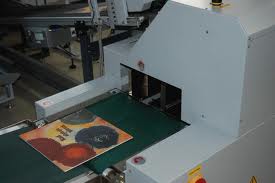 